姓名 马金英 出生年月 1984.11 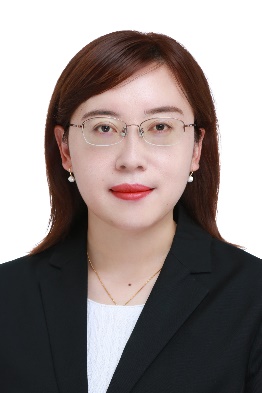 性别 女 学历学位 博士研究生 职称 助理研究员 导师类型 学硕、专硕 办公地点 机电楼 所属学院 电子工程学院 Email majinying@tute.edu.cn majinying@tute.edu.cn majinying@tute.edu.cn 个人主页 学术兼职 天津市光学学会光电技术专业委员会委员Advanced Science、Optical and Quantum Electronics 等期刊审稿人 天津市光学学会光电技术专业委员会委员Advanced Science、Optical and Quantum Electronics 等期刊审稿人 天津市光学学会光电技术专业委员会委员Advanced Science、Optical and Quantum Electronics 等期刊审稿人 天津市光学学会光电技术专业委员会委员Advanced Science、Optical and Quantum Electronics 等期刊审稿人 招生专业 信息与通信工程学硕、电子信息专硕信息与通信工程学硕、电子信息专硕研究方向 光纤传感与光电信息检测代表性学术成果： 科研项目： 1. CARS中的微振镜扫描激发与图像处理研究，科技部，国家重点研发计划项目子课题，2022，负责人。2. 基于有源内腔的复合镀膜式光纤SPR生物传感技术研究，国家自然科学基金委员会，国家自然科学基金面上项目，2018，参与。代表性论文、专利：1. Jinying Ma, Kun Liu, Tiegen Liu, et al. All optic-fiber coupled plasmon waveguide resonance sensor using ZrS2 based dielectric layer. Optics Express, 2020, 28(8): 11280-11289.2. Jinying Ma, Kun Liu, Tiegen Liu, et al. Theoretical and Experimental Investigation of an All-Fiber Waveguide Coupled Surface Plasmon Resonance Sensor With Au-ZnO-Au Sandwich Structure. IEEE Access, 2019, 7: 169961-169968. 3. Jinying Ma, Yuzhen Cao, Kun Liu, et al. A simple demodulation algorithm for optical SPR sensor based on all-phase low-pass filters, Proceeding of SPIE, 2017, 10618: 10618N. 4.马金英，刘铁根等. 光纤表面等离子体共振传感灵敏度增强研究进展.中国激光，2021，48(19)：1906002. 5. Xiangdong Huang, Xuecheng Zhao, Jinying Ma*. Joint carrier and DOA estimation for multi-band sources based on sub-Nyquist sampling coprime array with large time lags. Signal Processing, 2022, 195:108466. 代表性学术成果： 科研项目： 1. CARS中的微振镜扫描激发与图像处理研究，科技部，国家重点研发计划项目子课题，2022，负责人。2. 基于有源内腔的复合镀膜式光纤SPR生物传感技术研究，国家自然科学基金委员会，国家自然科学基金面上项目，2018，参与。代表性论文、专利：1. Jinying Ma, Kun Liu, Tiegen Liu, et al. All optic-fiber coupled plasmon waveguide resonance sensor using ZrS2 based dielectric layer. Optics Express, 2020, 28(8): 11280-11289.2. Jinying Ma, Kun Liu, Tiegen Liu, et al. Theoretical and Experimental Investigation of an All-Fiber Waveguide Coupled Surface Plasmon Resonance Sensor With Au-ZnO-Au Sandwich Structure. IEEE Access, 2019, 7: 169961-169968. 3. Jinying Ma, Yuzhen Cao, Kun Liu, et al. A simple demodulation algorithm for optical SPR sensor based on all-phase low-pass filters, Proceeding of SPIE, 2017, 10618: 10618N. 4.马金英，刘铁根等. 光纤表面等离子体共振传感灵敏度增强研究进展.中国激光，2021，48(19)：1906002. 5. Xiangdong Huang, Xuecheng Zhao, Jinying Ma*. Joint carrier and DOA estimation for multi-band sources based on sub-Nyquist sampling coprime array with large time lags. Signal Processing, 2022, 195:108466. 代表性学术成果： 科研项目： 1. CARS中的微振镜扫描激发与图像处理研究，科技部，国家重点研发计划项目子课题，2022，负责人。2. 基于有源内腔的复合镀膜式光纤SPR生物传感技术研究，国家自然科学基金委员会，国家自然科学基金面上项目，2018，参与。代表性论文、专利：1. Jinying Ma, Kun Liu, Tiegen Liu, et al. All optic-fiber coupled plasmon waveguide resonance sensor using ZrS2 based dielectric layer. Optics Express, 2020, 28(8): 11280-11289.2. Jinying Ma, Kun Liu, Tiegen Liu, et al. Theoretical and Experimental Investigation of an All-Fiber Waveguide Coupled Surface Plasmon Resonance Sensor With Au-ZnO-Au Sandwich Structure. IEEE Access, 2019, 7: 169961-169968. 3. Jinying Ma, Yuzhen Cao, Kun Liu, et al. A simple demodulation algorithm for optical SPR sensor based on all-phase low-pass filters, Proceeding of SPIE, 2017, 10618: 10618N. 4.马金英，刘铁根等. 光纤表面等离子体共振传感灵敏度增强研究进展.中国激光，2021，48(19)：1906002. 5. Xiangdong Huang, Xuecheng Zhao, Jinying Ma*. Joint carrier and DOA estimation for multi-band sources based on sub-Nyquist sampling coprime array with large time lags. Signal Processing, 2022, 195:108466. 代表性学术成果： 科研项目： 1. CARS中的微振镜扫描激发与图像处理研究，科技部，国家重点研发计划项目子课题，2022，负责人。2. 基于有源内腔的复合镀膜式光纤SPR生物传感技术研究，国家自然科学基金委员会，国家自然科学基金面上项目，2018，参与。代表性论文、专利：1. Jinying Ma, Kun Liu, Tiegen Liu, et al. All optic-fiber coupled plasmon waveguide resonance sensor using ZrS2 based dielectric layer. Optics Express, 2020, 28(8): 11280-11289.2. Jinying Ma, Kun Liu, Tiegen Liu, et al. Theoretical and Experimental Investigation of an All-Fiber Waveguide Coupled Surface Plasmon Resonance Sensor With Au-ZnO-Au Sandwich Structure. IEEE Access, 2019, 7: 169961-169968. 3. Jinying Ma, Yuzhen Cao, Kun Liu, et al. A simple demodulation algorithm for optical SPR sensor based on all-phase low-pass filters, Proceeding of SPIE, 2017, 10618: 10618N. 4.马金英，刘铁根等. 光纤表面等离子体共振传感灵敏度增强研究进展.中国激光，2021，48(19)：1906002. 5. Xiangdong Huang, Xuecheng Zhao, Jinying Ma*. Joint carrier and DOA estimation for multi-band sources based on sub-Nyquist sampling coprime array with large time lags. Signal Processing, 2022, 195:108466. 代表性学术成果： 科研项目： 1. CARS中的微振镜扫描激发与图像处理研究，科技部，国家重点研发计划项目子课题，2022，负责人。2. 基于有源内腔的复合镀膜式光纤SPR生物传感技术研究，国家自然科学基金委员会，国家自然科学基金面上项目，2018，参与。代表性论文、专利：1. Jinying Ma, Kun Liu, Tiegen Liu, et al. All optic-fiber coupled plasmon waveguide resonance sensor using ZrS2 based dielectric layer. Optics Express, 2020, 28(8): 11280-11289.2. Jinying Ma, Kun Liu, Tiegen Liu, et al. Theoretical and Experimental Investigation of an All-Fiber Waveguide Coupled Surface Plasmon Resonance Sensor With Au-ZnO-Au Sandwich Structure. IEEE Access, 2019, 7: 169961-169968. 3. Jinying Ma, Yuzhen Cao, Kun Liu, et al. A simple demodulation algorithm for optical SPR sensor based on all-phase low-pass filters, Proceeding of SPIE, 2017, 10618: 10618N. 4.马金英，刘铁根等. 光纤表面等离子体共振传感灵敏度增强研究进展.中国激光，2021，48(19)：1906002. 5. Xiangdong Huang, Xuecheng Zhao, Jinying Ma*. Joint carrier and DOA estimation for multi-band sources based on sub-Nyquist sampling coprime array with large time lags. Signal Processing, 2022, 195:108466. 